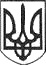 РЕШЕТИЛІВСЬКА МІСЬКА РАДАПОЛТАВСЬКОЇ ОБЛАСТІ(тринадцята позачергова сесія восьмого скликання)РІШЕННЯ22 жовтня 2021 року            		                                                  № 756-13-VIIІПро затвердження структури виконавчих органів Решетилівськоїміської ради, загальної чисельностіапарату ради та її виконавчих органівКеруючись статтею 11, пунктом 5 частини 1 статті 26, частиною 1 статті 59 Закону України „Про місцеве самоврядування в Україні”, Законом України „Про службу в органах місцевого самоврядування”, постановою Кабінету Міністрів України від 09.03.2006 № 268 „Про упорядкування структури та умов оплати праці працівників апарату органів виконавчої влади, органів прокуратури, судів та інших органів”, у зв’язку з утворенням старостинських округів територіальної громади, Решетилівська міська радаВИРІШИЛА:Внести зміни з 25.10.2021 до структури  виконавчих органів Решетилівської міської ради, загальної чисельності апарату ради та її виконавчих органів, а саме:1. Вивести зі структури апарату ради та її виконавчого комітету:1) вивести групу „Благоустрій” - 56,75 штатних одиниць з такими посадами:- майстер — 1 (одна) штатна одиниця;- механік — 1 (одна) штатна одиниця;- робітник з комплексного обслуговування й ремонту будинків — 2 (дві) штатні одиниці;- прибиральник територій — 31 (тридцять одна) штатна одиниця;- прибиральник території кладовища — 3 (три) штатні одиниці;- дорожній робітник — 2 (дві) штатні одиниці;- озеленювач — 3 (три) штатні одиниці;- водій автотранспортних засобів — 3 (три) штатні одиниці;- електрик — 1,5 (один, п’ять) штатних одиниць;- прибиральник службових приміщень — 3 (три) штатні одиниці;- тракторист — 3 (три) штатні одиниці;- сторож — 3 (три) штатні одиниці;- сестра медична — 0,25 (нуль, двадцять п’ять) штатних одиниць.2) вивести посади уповноважених посадових осіб:	- староста на території сіл Потічок, Миколаївка, Нагірне, Пасічники — 1 (одна) штатна одиниця;	- староста на території сіл Каленики, Хрещате - 1 (одна) штатна одиниця;	- староста на території сіл Остап’є, Нове Остапове, Підгір’я, Запсілля, Уханівка, Олефіри - 1 (одна) штатна одиниця;	- староста на території сіл Сухорабівка, Березняки, Підок - 1 (одна) штатна одиниця;	- староста на території сіл Демидівка, Пустовари, Литвинівка, Нова Диканька, Андріївка - 1 (одна) штатна одиниця;	- староста на території сіл Шилівка, Онищенки, Паненки - 1 (одна) штатна одиниця;	- староста на території сіл Лиман Другий, Братешки, Дем’янці, Коліньки, Шишацьке, Потеряйки-Горові - 1 (одна) штатна одиниця;	- староста на території сіл Покровське, Шкурупії, Кривки, Голуби, Писаренки, Бабичі - 1 (одна) штатна одиниця;	- староста на території сіл Кукобівка, Долина, Лютівка, Коломак, Дмитренки, Кузьменки - 1 (одна) штатна одиниця;	- староста на території сіл Лобачі, Глибока Балка, Крохмальці, Тривайли, Коржі - 1 (одна) штатна одиниця;	- староста на території сіл М’якеньківка, Михнівка, Шрамки - 1 (одна) штатна одиниця;	- староста на території сіл Федіївка, Лучки - 1 (одна) штатна одиниця;	- староста на території сіл Піщане, Славки -  1 (одна) штатна одиниця;	- староста на території сіл Лиман Перший, Тури, Мирне, Бузинівщина - 1 (одна) штатна одиниця;	- староста на території сіл Малий Бакай, Бакай, Мушти - 1 (одна) штатна одиниця;	- староста на території сіл Шевченкове, Дружба, Шамраївка, Капустяни - 1 (одна) штатна одиниця;	- староста на території сіл Нова Михайлівка, Молодиківщина, Потеряйки, Шарлаї - 1 (одна) штатна одиниця;	- староста на території сіл Пащенки, Яценки, Паськівка, Гольманівка - 1 (одна) штатна одиниця;	- староста на території сіл Говтва, Буняківка, Киселівка, Плавні - 1 (одна) штатна одиниця;	3) вивести у відділі земельних ресурсів та охорони навколишнього середовища посаду: інспектор-землевпорядник 10 (десять)  штатних одиниць.	2. Ввести до структури апарату Решетилівської міської ради та її виконавчого комітету:	1) ввести посади:- староста Покровського старостинського округу — 1 (одна) штатна одиниця;- староста Піщанського старостинського округу — 1 (одна) штатна одиниця;- староста Лобачівського старостинського округу — 1 (одна) штатна одиниця;- староста Остап’євського старостинського округу — 1 (одна) штатна одиниця;- староста М’якеньківського старостинського округу — 1 (одна) штатна одиниця;- староста Шевченківського старостинського округу — 1 (одна) штатна одиниця;- староста Демидівського старостинського округу — 1 (одна) штатна одиниця;- староста Потічанського старостинського округу — 1 (одна) штатна одиниця;	2) ввести у відділі бухгалтерського обліку, звітності та адміністративно-господарського забезпечення посаду прибиральник службових приміщень – 0,5 (нуль, п’ять) штатних одиниць;	3) ввести у відділі земельних ресурсів та охорони навколишнього середовища посади:	- спеціаліст І категорії — 1 (одна) штатана одиниця;	- інспектор — 9 (дев’ять) штатних одиниць;	4) ввести у інспекції з благоустрою посаду інспектор — 2 (дві) штатні одиниці;3. Затвердити структуру та загальну чисельність апарату Решетилівської міської ради та її виконавчого комітету станом на 25.10.2021  в кількості 122,0 штатних одиниць згідно з додатком 1.4. Затвердити структуру та загальну чисельність відділу освіти Решетилівської міської ради станом на 25.10.2021  в кількості 36,75 штатних одиниць згідно з додатком 2.5. Затвердити структуру та загальну чисельність фінансового управління Решетилівської міської ради станом на 25.10.2021 в кількості 6 штатних одиниць посадових осіб місцевого самоврядування згідно з додатком 3.6. Затвердити загальну чисельність виконавчих органів Решетилівської міської ради  станом на 25.10.2021  в кількості 164,75 штатних одиниць згідно з додатком 4.7. Визнати таким, що втратило чинність рішення Решетилівської міської ради восьмого скликання від 30.09.2021 № 713-12-VIII „Про затвердження структури виконавчих органів Решетилівської міської ради, загальної чисельності апарату ради та її виконавчих органів”.Міський голова								О. А. ДядюноваДодаток 1до рішення Решетилівськоїміської ради восьмого скликання22 жовтня 2021 року №756-13-VIIІ(13 позачергова сесія)Структура та загальна чисельність  апарату Решетилівської міської ради  та її виконавчого комітету  станом на 25.10.2021Керуючий справами							М.В. Лисенко Додаток 2до рішення Решетилівськоїміської ради восьмого скликання22 жовтня  2021 року №756-13-VIIІ(13 позачергова сесія)Структура та загальна чисельність  відділу освіти Решетилівської міської ради   станом на  25.10.2021Керуючий справами							М.В. ЛисенкоДодаток 3до рішення Решетилівськоїміської ради восьмого скликання22 жовтня  2021 року №756-13-VIIІ(13 позачергова сесія)Структура та загальна чисельність  фінансового управління Решетилівської міської ради  станом на 25.10.2021Керуючий справами							М.В. Лисенко Додаток 4до рішення Решетилівськоїміської ради восьмого скликання22 жовтня 2021 року №756-13-VIIІ(13 позачергова сесія)Загальна чисельність  виконавчих органів Решетилівської міської ради   станом на 25.10.2021Керуючий справами								М.В. Лисенко {num}Найменування посади, структурного підрозділуКількість штатних           одиницьКерівництво міської ради та виконавчого комітету6Міський голова1Секретар міської ради1Перший заступник міського голови1Заступник міського голови з  питань діяльності виконавчих органів ради2Керуючий справами виконавчого комітету1Уповноважені посадові особи8Староста Покровського старостинського округу1Староста Піщанського старостинського округу1Староста Лобачівського старостинського округу1Староста Остап’євського старостинського округу1Староста М’якеньківського старостинського округу1Староста Шевченківського старостинського округу1Староста Демидівського старостинського округу1Староста Потічанського старостинського округу1Структурні підрозділи виконавчого комітетуВідділ організаційно-інформаційної роботи, документообігу та управління персоналом28Начальник відділу1Заступник начальника відділу1Головний спеціаліст3Спеціаліст І категорії2Діловод 21Відділ бухгалтерського обліку, звітності та адміністративно-господарського забезпечення27Начальник відділу – головний бухгалтер 1Заступник начальника відділу1Головний спеціаліст3Спеціаліст І категорії4Водій автотранспортних засобів13Прибиральник службових приміщень 2,5Сторож2Оператор котельні0,5Відділ з юридичних питань та управління комунальним майном3Начальник відділу1Головний спеціаліст2Відділ економічного розвитку, торгівлі та залучення інвестицій3Начальник відділу1Головний спеціаліст2Відділ архітектури та містобудування 3Начальник відділу1Головний спеціаліст1Спеціаліст І категорії1Відділ земельних ресурсів та охорони навколишнього середовища15Начальник відділу1Заступник начальника відділу1Головний спеціаліст1Спеціаліст І категорії3Інспектор9Відділ житлово-комунального господарства, транспорту, зв'язку та з питань охорони праці4Начальник відділу1Головний спеціаліст2Спеціаліст І категорії1Відділ  сім'ї, соціального захисту та охорони здоров'я6Начальник відділу1Заступник начальника відділу1Головний спеціаліст3Спеціаліст І категорії1Відділ культури, молоді, спорту та туризму3Начальник відділу 1Головний спеціаліст1Спеціаліст І категорії1Відділ надання адміністративних послуг 9Начальник відділу1Головний спеціаліст1Державний реєстратор 2Адміністратор5Інспекція з благоустрою3Інспектор3Сектор з питань  оборонної роботи, цивільного захисту та взаємодії з правоохоронними органами2Завідувач сектору1Головний спеціаліст1Усього120,0СТРУКТУРНІ ПІДРОЗДІЛИ ЗІ СТАТУСОМ ЮРИДИЧНОЇ ОСОБИСлужба у справах дітей2Начальник служби1Головний спеціаліст 1Загальна чисельність  апарату Решетилівської міської ради  та її виконавчого комітету122,0Найменування посади, структурного підрозділуКількість штатних           одиницьНачальник  відділу 1Заступник начальника1Головний спеціаліст 1Спеціаліст І категорії 2 Юрисконсульт1Секретар керівника 1Служба бухгалтерського обліку та економічного планування9Головний бухгалтер1Заступник головного бухгалтера1Бухгалтер5Економіст 2Група господарського забезпечення20,75Начальник  групи  1Механік0,5Водій автотранспортного засобу15Інженер-електронік 1Інженер з експлуатації устаткування газових об’єктів 0,5Інженер0,5Прибиральник службових приміщень 1Сторож1Сестра медична0,25Загальна чисельність відділу освіти Решетилівської міської ради36,75Найменування посади, структурного підрозділуКількість штатних           одиницьНачальник управління1Бюджетний відділ3Заступник начальника управління - начальник відділу1Головний спеціаліст2Відділ планування доходів та економічного аналізу2Начальник відділу - головний бухгалтер1Головний спеціаліст 1Загальна чисельність фінансового управління  Решетилівської міської ради6Найменування виконавчих органівКількість штатних  одиниць1231Апарат Решетилівської міської ради та її виконавчого комітету122,02Відділ освіти Решетилівської міської ради36,753Фінансове управління Решетилівської міської ради6,0Загальна чисельність виконавчих органів Решетилівської міської ради  164,75